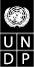 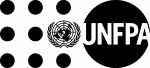 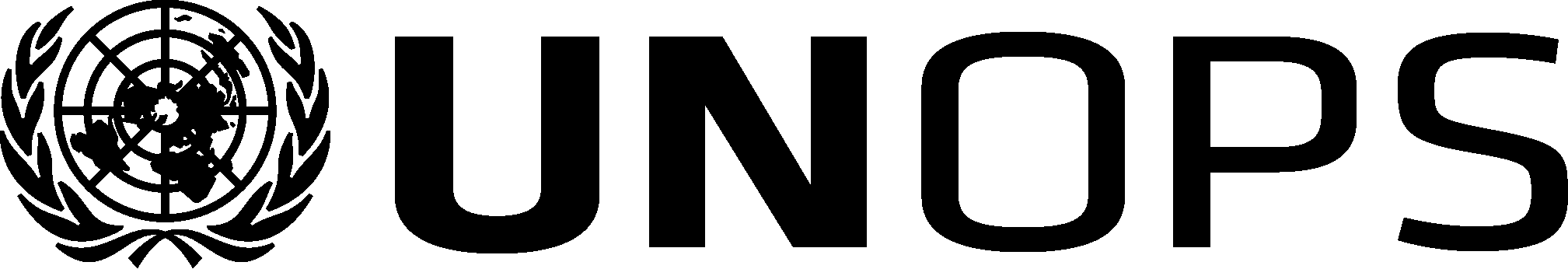 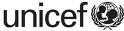 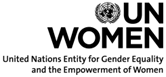 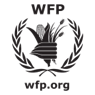 Ordre du jour Réunion conjointe des Conseils d’administration du PNUD/FNUAP/UNOPS, de l’UNICEF, d’ONU-Femmes et du PAM3 juin 2016Salle de conférence 3 (CB), 
Organisation des Nations Unies, New YorkVendredi 3 juin 2016Séance du matin – 10 heures – 13 heures 10h30-10h35   Remarques de bienvenue du président : Président du Conseil d’administration du PNUD/FNUAP/UNOPS, S.E. M. Zohrab Mnatsakanyan, Représentant permanent de l’Arménie 10h35-10h40    Déclaration d’ouverture : S.E. M. Jan Eliasson, Secrétaire général adjoint des Nations Unies THÈME 1 : Activités dans les contextes fragiles, notamment dans les pays à revenu intermédiaire.10h45-10h50   Remarques de l’Administrateur du PNUD,                        Mme  Helen Clark10h50-11h00    Remarques du Directeur exécutif de l’UNICEF,                          M. Anthony Lake 11h00-11h30    Conférenciers invités : M. Brian Williams – Coordonnateur résident des Nations Unies en Albanie Exposé : Le financement de la consolidation de la paix pour sortir de l’état de fragilité dans les pays les moins avancés M. Gustavo Gonzalez – Coordonnateur du Centre régional de développement en Syrie Exposé : La fragilité dans le contexte des crises prolongées : le renforcement de la résilience dans les pays à revenu intermédiaire11h30-12h45   Dialogue modéré entre 4 des présidents du Conseil d’administration du                        PNUD/FNUAP/UNOPS, de l’UNICEF, du PAM et d’ONU-Femmes, 6 organismes des                         Nations Unies (PNUD, UNICEF, UNOPS, UNFPA, PAM et ONU-Femmes), et séance interactive avec les membres des Conseils d’administration.                       Modérateur : Président du Conseil d’administration du PNUD/FNUAP/UNOPS,                       S.E. M. Zohrab Mnatsakanyan, Représentant permanent de l’Arménie 12h45-12h55   Conclusions par la Directrice exécutive de l’UNOPS,                         Mme Grete Faremo12h55-1h00    Remarques de clôture du Président du Conseil d’administration de l’UNICEF,                        S.E. M. Sven Jürgenson, Représentant permanent de l’Estonie Séance de l’après-midi – 15 heures – 18 heures15h00-15h05   Remarques d’ouverture du président : Présidente du Conseil d’administration du PAM                        S. E. Mme Stephanie Hochstetter Skinner-Klée, Représentante permanente du GuatemalaTHÈME 2 : Les mégadonnées et les objectifs de développement durable 15h05-15h15     Remarques du Directeur exécutif du FNUAP,                                       Dr Babatunde Osotimehin15h15-15h25    Remarques de la Directrice exécutive d’ONU-Femmes,                          Mme Phumzile Mlambo-Ngcuka 15h25-16h05   Conférencière invitée : Mme Beth Simone NoveckProfesseur  du Réseau mondial Jerry Hultin à la Tandon School of Engineering de New York    UniversityDirectrice du Governance Lab. Exposé : Résolution des problèmes publics ayant trait aux données16h05-17h45   Dialogue modéré entre 4 des présidents du Conseil d’administration du                        PNUD/FNUAP/UNOPS, de l’UNICEF, du PAM et d’ONU-Femmes, 6 organismes des                         Nations Unies (PNUD, UNICEF, UNOPS, UNFPA, PAM et ONU-Femmes), et séance interactive avec les membres des Conseils d’administration.                       Modératrice : Présidente du Conseil d’administration du PAM                        S. E. Mme Stephanie Hochstetter Skinner-Klée, Représentante permanente du Guatemala17h45-17h55   Conclusions par le Directeur exécutif adjoint du PAM                        M. Amir Mahmoud Abdulla17h55-18h00  Remarques de clôture par le Président du Conseil d’administration d’ONU-Femmes                          S.E. M. Mohamed Khaled Khiari, Représentant permanent de la Tunisie